COMUNE DI BISEGNAPROVINCIA DI L’AQUILAVERBALE DI DELIBERAZIONE DELLA GIUNTA COMUNALEN 49 DEL 23/05/2017 OGGETTO: PIANO DI SVILUPPO RURALE 2014/2020. M 07 – Servizi di base e rinnovamento dei villaggi nelle zone rurali. Sottomisura 7.4 – Sostegno a investimenti finalizzati all’introduzione, al miglioramento o all’espansione di servizi di base a livello locale per la popolazione rurale, comprese le attività culturali e ricreative, e della relativa infrastruttura. Tipologia d’intervento 7.4.1 “Investimenti nella creazione, miglioramento e espansione dei servizi di base locali per la popolazione rurale”. Approvazione Progetto Esecutivo – Palazzo di Giulio - Bisegna”.L’anno DUEMILADICIASETTE   il  giorno 23 del mese  di  MAGGIO    ore  12,00,  nella sala delle adunanze del Comune  suddetto, convocata con appositi avvisi, la Giunta comunale si è riunita con la presenza dei Signori:    Partecipa il  Segretario Comunale  Dr. Cesidio Falcone   Il Sindaco, constatato che gli intervenuti sono in numero legale, dichiara aperta la riunione ed invita i convocati a deliberare sull’oggetto sopraindicato.LA GIUNTA COMUNALEPREMESSO CHE: con Determinazione Regionale DPD 020/90 del 28 dic. 2016, la Regione Abruzzo ha approvato il bando della Misura M 07 – Servizi di base e rinnovamento dei villaggi nelle zone rurali. Sottomisura 7.4 – Sostegno a investimenti finalizzati all’introduzione, al miglioramento o all’espansione di servizi di base a livello locale per la popolazione rurale, comprese le attività culturali e ricreative, e della relativa infrastruttura. Tipologia d’intervento 7.4.1 “Investimenti nella creazione, miglioramento e espansione dei servizi di base locali per la popolazione rurale”;in data 28 dicembre 2016 sul sito web della Regione Abruzzo, Sezione Agricoltura, dedicato al PSR Abruzzo 2014/2020, nella sezione del sito della Regione Abruzzo “amministrazione trasparente”è stato pubblicato “Approvazione avviso pubblico relativo alla Misura 07, sottomisura 7.4, sottomisura 7.4.1 “Investimenti nella creazione, miglioramento e espansione dei servizi di base locali per la popolazione rurale” Relativo al PSR 2014/2020”;l’Avviso  pone la scadenza della presentazione entro il 28 aprile 2017 e  con Determinazione Dirigenziale  DPD020/86 iter 2934 del 19 aprile 2017 successiva  proroga al 30 maggio 2017;Possono presentare le proposte di finanziamento i Comuni, in forma singola o in forma associata, non essendo comunque ammessa la partecipazione, pena l’esclusione dalla gara, di un Comune in forma individuale e, contemporaneamente, quale componente di una forma associata; Attraverso il finanziamento della progettazione e dell’attuazione degli interventi presentati, la regione intende perseguire le seguenti finalità: 1) creazione e potenziamento di servizi di base locali;2) creazione di servizi innovativi a vantaggio della popolazione rurale inerenti la realizzazione di impianti pubblici destinati alla produzione di energia da fonti rinnovalbili che utilizzino risorse naturali presenti nelle zone rurali;3) interventi su strutture (fabbricati) già esistenti finalizzati a favorire il benessere sociale e psicofisico nonché la crescita culturale della collettività in modo da rendere il territorio attraente per la popolazione ed i turisti;CONSIDERATO che è intendimento delle Amministrazioni dei Comuni di BISEGNA, ORTONA DEI MARSI, GIOIA DEI MARSI, LECCE NEI MARSI e ORTUCCHIO partecipare congiuntamente al suddetto bando, essendone pienamente condivise le finalità;VISTA la Deliberazione di C.C. n°7 del 17.03.2017, immediatamente eseguibile, con la quale si è stabilito di:1 – di approvare la partecipazione al bando dell’avviso pubblico PSR 2014/2020 Misura 07, sottomisura 7.4, sottomisura 7.4.1 “Investimenti nella creazione, miglioramento e espansione dei servizi di base locali per la popolazione rurale”;2 - di stabilire che il progetto dovrà prevedere la Ristrutturazione e Completamento dell’immobile “Palazzo Di Giulio” da adibire a walfare come da bando pubblico con servizi di livello territoriale;3 – di approvare lo schema di Convenzione tra i Comuni di Bisegna, Ortona dei Marsi, Gioia dei Marsi, Lecce nei Marsi e Ortucchio per la richiesta del finanziamento, l’elaborazione, la gestione e l’attuazione del progetto a valere sui fondi dell’avviso pubblico PSR 2014/2020 Misura 07, sottomisura 7.4, sottomisura 7.4.1 “Investimenti nella creazione, miglioramento e espansione dei servizi di base locali per la popolazione rurale” allegato alla presente deliberazione per costituirne parte integrante e sostanziale;4 -  di designare il Comune di Bisegna quale Comune di capofila;VISTA la Convenzione in data 16-05-2015 “Regolante i rapporti tra i Comuni di Bisegna, Ortona dei Marsi, Gioia dei Marsi, Lecce nei Marsi, Ortucchio per partecipare in partenariato pubblico all’Avviso pubblico PSR Abruzzo 2014/ 2020 Misura 07, sottomisura 7.4, sottomisura 7.4.1 “Investimenti nella creazione, miglioramento e espansione dei servizi di base locali per la popolazione rurale” Relativo al PSR 2014/2020” sottoscritta dai Sindaci dei Comuni aderenti;CONSIDERATO che l’obiettivo dell’associazione dei Comuni di che trattasi è di dare corso alla Ristrutturazione del Palazzo Di Giulio a Bisegna, finalizzata alla sua valorizzazione di scala territoriale, per erogare servizi di walfare in area svantaggiata e in immobili di pregio, alle fasce deboli della popolazione rurale del comprensorio.VISTA la Deliberazione di G.C. n°48/2017, immediatamente eseguibile, con la quale si stabiliva di:dare indirizzo al Responsabile del Servizio Area Tecnica di redigere un Progetto Esecutivo per reperimento dei Fondi di cui dell’avviso pubblico PSR 2014/2020 Misura 07, sottomisura 7.4, sottomisura 7.4.1 “Investimenti nella creazione, miglioramento e espansione dei servizi di base locali per la popolazione rurale” al fine di ristrutturare e convertire Palazzo di Giulio in un centro polifunzionale di servizi per accoglienza anziani e supporto all’infazia/anziani;VISTO il progetto esecutivo  redatto dal Responsabile del Servizio Area Tecnica arch. Gerardo D’Addezio per il reperimento Fondi di cui dell’avviso pubblico PSR 2014/2020 Misura 07, sottomisura 7.4, sottomisura 7.4.1 “Investimenti nella creazione, miglioramento e espansione dei servizi di base locali per la popolazione rurale” al fine di ristrutturare e convertire Palazzo di Giulio in un centro polifunzionale di servizi per accoglienza anziani e supporto all’infazia/anziani composto dai seguenti allegati:VISTO il seguente quadro economico relativo al progetto esecutivo in oggetto: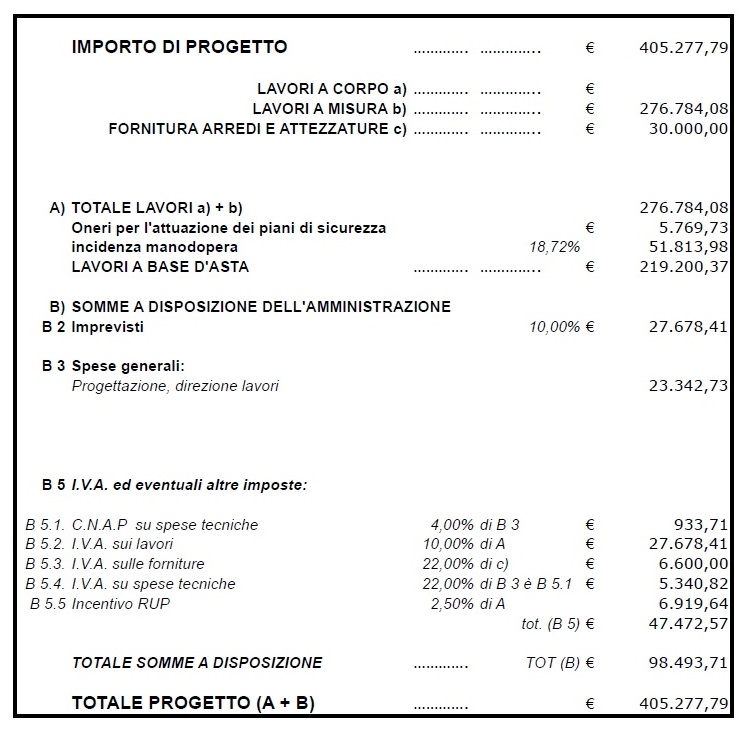 VISTO il D. Lgs. 50/2016;VISTO il T.U.E.L. 267/2000 e s.m.i.;CONSIDERATO altresì che occorre intervenire al più presto per rispettare la tempistica e le scadenze del Bando regionale in epigrafe;Con voti unanimi DELIBERA che la premessa forma parte integrante e sostanziale della presente delibera;di approvare il progetto il progetto esecutivo, redatto dal Responsabile del Servizio Area Tecnica arch. Gerardo D’Addezio, per il reperimento Fondi di cui dell’avviso pubblico PSR 2014/2020 Misura 07, sottomisura 7.4, sottomisura 7.4.1 “Investimenti nella creazione, miglioramento e espansione dei servizi di base locali per la popolazione rurale” al fine di ristrutturare e convertire Palazzo di Giulio in un centro polifunzionale di servizi per accoglienza anziani e supporto all’infazia/anziani con il seguente Quadro Economico:Di stabilire che il progetto esecutivo approvato con il presente atto sia inviato agli enti competenti per il reperimento dei fondi necessari;Di nominare l’arch. Gerardo D’Addezio Responsabile Unico del Procedimento ai sensi del D. Lgs. 50/2016.Di dichiarare il presente dispositivo immediatamente eseguibile letto, confermato e sottoscritto                                                             IL SINDACO IL SEGRETARIO COMUNALE	 	     F.to  Antonio MERCURI                        F.to  Dr.Cesidio FALCONE                                                                      ------------------------------------------------------------------------------------------------------------------------Si attesta che copia della suestesa deliberazione viene pubblicata all’Albo Pretorio Informatico di questo Comune sul sito istituzionale www.comune.bisegna.aq.it per  15 giorni consecutivi a partire dal 27/05/2017., ai sensi dell’art.124, comma 1, del D.Lgs. n.267/2000 ed art.32, comma 1, della L.n.69/2009.Bisegna, 27/05/2017                                                                               		ILSEGRETARIO COMUNALE                                                                                               F.to  Dr. Cesidio FALCONE                                                                      ________________________________________________________________________Il sottoscritto Segretario Comunale, visti gli atti d’ufficioATTESTAche la presente deliberazione è stata dichiarata immediatamente eseguibile il giorno 23/05/2017(art.134, co.4 D.Lgs. 267/2000);  è divenuta esecutiva il giorno__________________, perché decorsi 10 giorni consecutivi dalla pubblicazione (art.134, co.3 D.Lgs.267/2000).Bisegna,                                                                                                                                  		ILSEGRETARIO COMUNALE                                                                                           F.to  Dr.   Cesidio FALCONE                                                                      PARERE DI REGOLARITA’ TECNICA.Per quanto concerne la regolarità tecnica, ai sensi dell’art. 49 comma 1° del T.U.E.L. 267/2000, si esprime parere FAVOREVOLE.PARERE DI REGOLARITA’ CONTABILE.Per quanto concerne la regolarità contabile, ai sensi dell’art. 49 comma 1° del T.U.E.L. 267/2000, Si esprime parere FAVOREVOLE.E’ COPIA CONFORME ALL’ORIGINALE Bisegna,                                                                                                                                  		ILSEGRETARIO COMUNALE                                                                                             Dr.   Cesidio FALCONE                                                                      .PRESASS.Antonio MERCURISindaco Silvio D’ARCANGELO Vice SindacoFlorindo DI GIULIO AssessoreAllegatoRif. BandoDocumento11.2 q)INDICE DEI DOCUMENTI TRASMESSI11.2 a)COPIA DELLA DOMANDA RILASCIATA  TRASMESSA ALL'A.G.E.A.11.2 b)DICHIARAZIONE SOSTITUTIVA (allegato 1)11.2 c)SCHEDA DI VALIDAZIONE DEL FASCICOLO AZIENDALE (D.P.R. DEL 01/12/1999 N. 503)11.2 d)DICHIARAZIONE SOSTITUTIVA (allegato 2)11.2 e)RELAZIONE  GENERALE11.2 f)DICHIARAZIONE PROFESSIONISTA E SOGGETTO RICHIEDENTE11.2 g)DICHIARAZIONE CAMERA DI COMMERCIO11.2 h)DICHIARAZIONE SOSTITUTIVA POSIZIONE PREVIDENZIALE11.2 i)DOCUMENTI PER INVESTIMENTI IN IMMOBILI11.2 i 1VISURE CATASTALI11.2 i 2CERTIFICATO DESTINAZIONE URBANISTICA11.2 i 3ELABORATI PROGETTUALI11.2 i 3aRELAZIONE TECNICA DI PROGETTO11.2 i 3bELABORATI GRAFICI11.2 i 3cRELAZIONI SPECIALISTICHE11.2 i 3dCOMPUTO METRICO ESTIMATIVO11.2 i 3d/bisMAPPE CATASTALI CON RILEVAZIONE FOTOGRAFICA11.2 i 3eCRONOPROGRAMMA DEI LAVORI11.2 i 3fDOCUMENTAZIONE FOTOGRAFIC011.2 i 4DICHIARAZIONE DI INTERESSE CULTURALE11.2 i 5DICHIARAZIONE SOSTITUTIVA ASSENZA CONTRIBUTO11.2 j)ELABORATI PROGETTUALI CALDAIA A PELLETS/CIPPATO11.2 k)CONTABILITA’ PREVENTIVA DELLE OPERE11.2 n)ATTO DI IMPEGNO AL COFINANZIAMENTO 11.2 o)AUTODICHIARAZIONE DI ASSENZA DI DISSESTO FINANZIARIO 11.2 p)CERTIFICAZIONE DELL’ANAGRAFE CON IL NUMERO DI ABITANTI